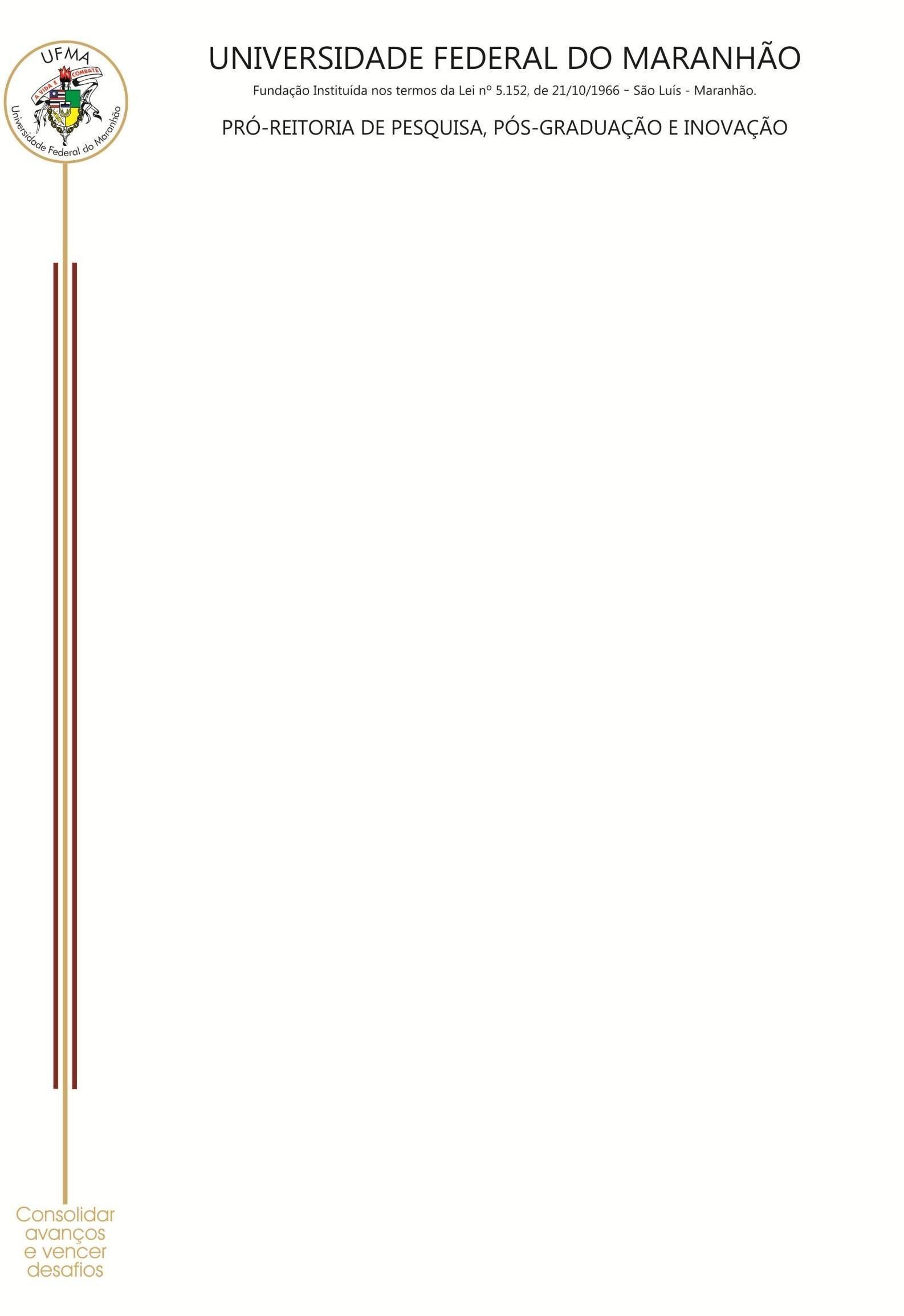 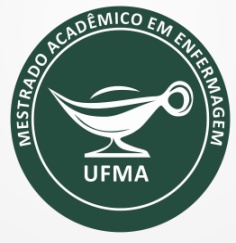                ANEXO I - REQUERIMENTO DE INSCRICÃO PARA SELEÇÃOEu, 	                                                                                                                              graduado (a) em Enfermagem, venho por meio deste, requerer minha inscrição para a Seleção do Mestrado Acadêmico em Enfermagem do Programa de Pós-Graduação em Enfermagem, da Universidade Federal do Maranhão – UFMA.Nestes Termos, pede deferimento.Local e Data: 	Assinatura do candidato